Microsoft Software Licensing Tables (SLIC and MSDM)November 29, 2011 AbstractThis specification defines the format of the software licensing (SLIC) table and the Microsoft Data Management (MSDM) table, used in platform firmware to enable Windows software licensing.This information applies to the following operating systems: 	Windows Vista	Windows Server 2008	Windows 7	Windows Server 2008 R2	The next version of Windows, code-named Windows 8References and resources discussed here are listed at the end of this paper.The current version of this paper is maintained on the web at: 
	Microsoft Software Licensing Tables (SLIC and MSDM)Disclaimer: This document is provided “as-is”. Information and views expressed in this document, including URL and other Internet website references, may change without notice. You bear the risk of using it. This document does not provide you with any legal rights to any intellectual property in any Microsoft product. You may copy and use this document for your internal, reference purposes. © 2011 Microsoft. All rights reserved.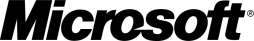 Document History ContentsIntroduction	3SLIC table	3MSDM table	3Resources	4IntroductionMicrosoft uses Advanced Configuration and Power Interface (ACPI) tables to enable software licensing. The software licensing (SLIC) and Microsoft Data Management (MSDM) tables are defined in this document.   SLIC tableThe ACPI SLIC table defines the information necessary to enable generic activation. Original equipment manufacturers (OEMs) must be licensed for Microsoft OEM Activation and receive the approved licensing information before generating the generic SLIC table. OEMs are advised to collaborate with their motherboard and/or BIOS vendors to construct the entire table and inject it into ACPI.Table 1. SLIC table formatMSDM tableThe ACPI MSDM table defines the information necessary to enable individualized OEM activation. OEMs must be licensed for Microsoft OEM Activation licensing program and receive the approved licensing information prior to any ACPI work. The payload of the table starting at offset 36 is expected to be provided by a Microsoft-developed tool, and OEMs are advised to collaborate with their motherboard and/or BIOS vendors to construct the entire table and inject it into ACPI.Table 2. MSDM table formatResources Microsoft OEM websitehttp://www.microsoft.com/oem/pages/index.aspxDateChangeNovember 29, 2011First publicationFirst publicationFirst publicationFirst publicationFieldByte lengthByte offset DescriptionSignature40SLICLength44Length, in bytes, of the entire table. The length implies the number of entry fields at the end of the table.Revision180x01Checksum19Checksum of the entire table.OEMID610An OEM-supplied string that identifies the OEM; must match OEMID in the ACPI RSDT and XSDT tables.OEM Table ID816Optional motherboard/BIOS logical identifier; must match OEM Table ID in the ACPI RSDT and XSDT tables.OEM Revision424OEM revision number of the table for the supplied OEM Table ID.Creator ID428Vendor ID of the utility that created the table.Creator Revision432Revision of the utility that created the table.Software Licensing StructureVariable length36Proprietary data structure that contains all the licensing data necessary to enable Windows activation. Details can be found in the appropriate Microsoft OEM licensing kit by first visiting the Microsoft OEM website (http://www.microsoft.com/oem/pages/index.aspx).FieldByte LengthByte Offset DescriptionSignature40MSDMLength44Length, in bytes, of the entire table.Revision180x01Checksum19Checksum of the entire table.OEMID610An OEM-supplied string that identifies the OEM.OEM Table ID816Optional motherboard/BIOS logical identifier.OEM Revision424OEM revision number of the table for the supplied OEM Table ID.Creator ID428Vendor ID of the utility that created the table.Creator Revision432Revision of the utility that created the table.Software Licensing StructureVariable length36Proprietary data structure that contains all the licensing data necessary to enable Windows activation. Details can be found in the appropriate Microsoft OEM licensing kit by first visiting the Microsoft OEM website (http://www.microsoft.com/oem/pages/index.aspx).